F. S. Ervin Elementary 2020-21 Supply List  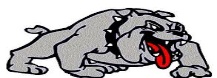 F. S. Ervin Elementary School      500 Leroy Randolph Road        Pine Hill, AL 36769Pre-K1 Book bag1 Baby Wipes4 Rolls of Tissue Paper4 Kleenex3 Paper Towel2 Boxes of 13 gallons Trash bags1 Ziploc bags quart/gallon1 Hand soap2 Big Packs Pencils2 Pack of 4 Expo Markers2 pair of earbuds2 Cans of disinfectant spray2 Containers of disinfectant WipesComplete change of clothes includes underwear and socks, please write name inside the clothes and place in a plastic container with name on it.Small blanket or towel and a small pillow.Kindergarten1 Clear or Mesh Book bag4 Boxes of Crayons (8 or 16)2 Folders with prongs and pockets4 Ream of White copy paper4 Packs of pencils2 Small Pencils sharpeners2 Pink erasers1 Zipper pencil pouch 1 Blunt tip Scissors8 Glue Sticks1 Box of Kleenex8 Rolls of Tissue6 Rolls of Paper Towel2 Bottles of Hand Soap2 Box of Gallon Ziploc Bags1 Bottle of Clorox1 Box of 13-gallon trash bags1 Headphones1 Extra set of clothing (Please include underwear)1 disinfectant wipes1disinfectant sprayFirst Grade2 Composition notebooks2- ½” Avery durable or Heavy Duty Clear Cover Binders10 Glue sticks1 Bottles Elmer’s white school glue1 Pair Friskers scissors4 Boxes of 24 count crayons1 Packages of colored pencils6 Packages of #2 pencils2 Packages of pencil top eraser1 Package 3x5 colored index cards1 Package Expo Markers 2 Reams of copy paper2 Zipper pencils pouches with clear window1 Package of Heavy duty page protectors
1 Pair of earbuds for use with I-padsFirst Grade (Continue)6 Rolls of paper towels2 Boxes of Kleenex2 Containers of  Wipes1 Can of  spray2 Packages of toilet tissue2 Boxes of gallon size Ziploc bags2 Boxes of quart size Ziploc bagsPlease do not provide rulers, pencil sharpeners, or coloring books.Please do not write on the cover of the binders, folders, or pencil pouches.Scholastic News fee - $10.00 this fee must be paid on the first day of school.  No exceptions!Second Grade1 Boxes Crayola Crayon1 Scissors (Blunt Tip)4 Glue Sticks2 Packs of White Copy Paper6 Packs of pencils (72 pencils) No     Mechanical Pencils1 Jumbo Eraser½ inch Clear binder/Pleas Don’t Purchase Binders2 Composition Notebooks1 Pack of sheet protectors3 Boxes of Kleenex6 Rolls of paper towel2 Boxes gallon Ziploc bags1 Box of 13 gallon trash bags1 Small Book Bag (Clear Plastic or Mesh)1 Can of Disinfectant SprayThird Grade1 - 12 package of tissue paper4 Rolls of paper towel1 Boxes of gallon Ziploc bags2 Containers of Disinfectant wipes1 Can of Disinfectant Spray1 Boxes of Kleenex4 Packages of pencils (No Mechanical         Pencils)6 Composition notebooks1 Notebook paper2 Ream of White Copy Paper1 Box of garbage bags 5 Pocket folders with prongs (1 Green,   1 Blue, 1 Red, 1 Black, 1 Yellow)2 Computer headphones (earbuds     preferred)Fourth Grade2 - 12 package of tissue paper2 Rolls of paper towel2 Boxes of gallon Ziploc bags2 Containers of Disinfectant wipesFourth Grade  (Continue)2 Cans of Disinfectant Spray3 Boxes of Kleenex2 Packages of pencils (No Mechanical Pencils)7 Composition notebooks2 Notebook paper2 Ream of White Copy Paper1 Box of garbage bags (Black preferred)5 Pocket folders with prongs (1 Green, 1 Blue, 1 Red, 1 Black, 1 Yellow)2 Computer headphones (earbuds preferred)Fifth Grade3 Rolls of paper towel6 Composition Notebooks2 Containers of Disinfectant wipes5 Packages of loose leaf paper2 Reams of white copy paper2 Cans of Disinfectant Spray2 Boxes of Kleenex2 Packages of #2 pencils1 Package of highlighters3 Subject notebooks1 Pencil sharpener1 Pair of Earphones (small)1 Box of large Ziploc bags2 Boxes of 30-GallonGarbage Bags1 Flash DriveSixth Grade6 Composition Notebooks 1 Package of dividers (6)8 Packages loose leaf paper2 Packages of Pencils1 Flash Drive 50 Sheet protectors2 Boxes Kleenex2 Can of Disinfectant spray1 Pair of Earphones (Small)Southall and Mendenhall1 Box of Crayons 1 Earphone4 Pack of Tissues1 Can of Disinfectant SprayPencils 4 Pack2 Pack Erasers1 Dry EraserDry Eraser Marker – 2 per student1  Wipes1 Composition Book   2-Pocket Folder1 Container of Disinfectant Wipes